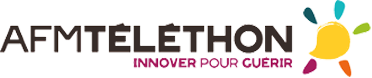 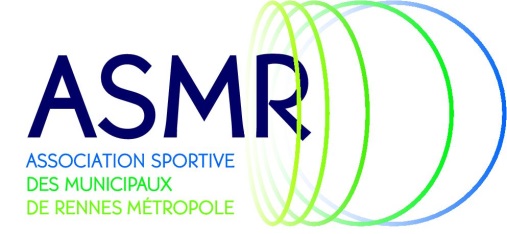 2è Édition du MOULES-FRITES au profit du Téléthon 2019Ouvert à TousL'ASMR organise le jeudi 17 octobre la 2è soirée Moules-Frites au profit du Téléthon.Cette soirée ouverte à Tous, se tiendra à la salle ASMR plaine de Baud , rue Jean-Marie Huchet à partir de 19h00.Inscription sur réservation à retourner avant le 09 octobre au siège de l'ASMR  7, rue de Viarmes.12,50€ par personne, 8€ pour le enfants – 12 ans.Merci de votre implication.Téléthon 2019 – Moules-Frites - ASMRNOM :				Prénom :Service :				n° TéléphoneNombre de personnes             Montant 12,50€  x      =          €Kir – Moules-Frites – Gâteau. ( la boisson est à régler sur place)Chèque libellé à l'ordre du Trésorier ASMR  